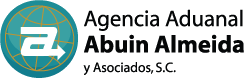 PLAN DE CONTINUIDADFO-ABA-CC-10REV.00Climático Inundaciones/Oficinas Climático Inundaciones/Oficinas Climático Inundaciones/Oficinas OBJETIVOOBJETIVOOBJETIVOTIPIFICACIÓN DEL EVENTO ESPERADOTIPIFICACIÓN DEL EVENTO ESPERADOTIPIFICACIÓN DEL EVENTO ESPERADOLluvia Torrencial.Lluvia Torrencial.Lluvia Torrencial.CAUSAS FACILITADORES CONSECUENCIAS Causas NaturalesFalta de mantenimiento en drenajes Insuficiencia de drenaje BasuraParo de actividades / parcial o total Accidentes. Caída de servicios. CONSIDERACIONES GENERALESCONSIDERACIONES GENERALESCONSIDERACIONES GENERALESNo aplicaNo aplicaNo aplicaDESARROLLODESARROLLODESARROLLORESPONSABLEACTIVIDAD ACTIVIDAD Personal de la Agencia AduanalDurante la lluvia Conservar la calma.Durante la lluvia Conservar la calma.Gerente de Área y Ejecutivo de CuentaDurante la inundación Desconecta la energía eléctrica y cierra las llaves de agua.Durante la inundación Desconecta la energía eléctrica y cierra las llaves de agua.Personal de la Agencia AduanalEn caso de tener los CPU´s en el piso, se deberán subir a las mesas de trabajoMantenerse lejos de los lugares, equipos o cables que puedan representar peligro.En caso de tener los CPU´s en el piso, se deberán subir a las mesas de trabajoMantenerse lejos de los lugares, equipos o cables que puedan representar peligro.Gerente de Área y Ejecutivo de CuentaEvacua al personal del inmueble.Evacua al personal del inmueble.Gerente de Área y Ejecutivo de CuentaSolicitar apoyo de las autoridades.Solicitar apoyo de las autoridades.Gerente de Área y Ejecutivo de CuentaTomar fotografías para iniciar los trabajos de limpieza, y recabar la información pertinente a fin de gestionar el pago de los bienes muebles e inmuebles dañados e informa a Director Operativo y Agente Aduanal/Director GeneralTomar fotografías para iniciar los trabajos de limpieza, y recabar la información pertinente a fin de gestionar el pago de los bienes muebles e inmuebles dañados e informa a Director Operativo y Agente Aduanal/Director GeneralGerente de ÁreaLlamar al seguro Llamar al seguro Gerente de Área y Ejecutivo de CuentaEn cuanto el seguro autorice intenta sacar el agua y revisa las condiciones del inmueble una vez que el nivel del agua haya descendido.En cuanto el seguro autorice intenta sacar el agua y revisa las condiciones del inmueble una vez que el nivel del agua haya descendido.Gerente de Área y Ejecutivo de CuentaConectar el suministro de luz una vez que las autoridades competentes lo permitan y cuando el inmueble se encuentre en óptimas condiciones para la continuidad de la operación.Conectar el suministro de luz una vez que las autoridades competentes lo permitan y cuando el inmueble se encuentre en óptimas condiciones para la continuidad de la operación.Ejecutivos de CuentaDar aviso oportuno a los clientes para no causar retraso en sus operaciones y comunicarles en cuanto se haya normalizado la situación.Dar aviso oportuno a los clientes para no causar retraso en sus operaciones y comunicarles en cuanto se haya normalizado la situación.Gerentes de ÁreaDespués de la inundación Si existen daños graves en la oficina, se informa a Gerencia y Dirección General.Después de la inundación Si existen daños graves en la oficina, se informa a Gerencia y Dirección General.Gerente de ÁreaVerifica disponibilidad rentar una oficina o sala de trabajo temporal o apoyarse con otra sucursal de ABAVerifica disponibilidad rentar una oficina o sala de trabajo temporal o apoyarse con otra sucursal de ABACoordinador AdministrativoConfirma con Director Operativo y Agente Aduanal/Director General el costo de la renta y costo de equipos dañados( en caso de existencia ) Confirma con Director Operativo y Agente Aduanal/Director General el costo de la renta y costo de equipos dañados( en caso de existencia ) Encargado de SistemasReúne el equipo disponible / mobiliario y acude a la ubicación de la oficina temporal para realizar la instalación del equipo. Reúne el equipo disponible / mobiliario y acude a la ubicación de la oficina temporal para realizar la instalación del equipo. Encargado de SistemasPersonal de la Agencia AduanalInstala los equipos y mobiliario para realizar las operaciones asegurándose de su funcionalidad y notifica al Gerente de Operaciones. Instala los equipos y mobiliario para realizar las operaciones asegurándose de su funcionalidad y notifica al Gerente de Operaciones. Gerentes de ÁreaInforma al personal sobre la continuidad de la operación  en la oficina temporal o sucursal de ABA que apoyará en continuar con la operaciónInforma al personal sobre la continuidad de la operación  en la oficina temporal o sucursal de ABA que apoyará en continuar con la operaciónPersonal de la Agencia AduanalAcude a la oficina temporal de acuerdo a las indicaciones.Acude a la oficina temporal de acuerdo a las indicaciones.Gerentes de ÁreaSe comunica con los proveedores  e involucrados en la operación para notificarles la nueva ubicación temporal.Se comunica con los proveedores  e involucrados en la operación para notificarles la nueva ubicación temporal.Gerentes de ÁreaCoordina las operaciones en conjunto con el personal indicadoCoordina las operaciones en conjunto con el personal indicadoGerente de ÁreaDa seguimiento a la reparación de la oficina principal.Da seguimiento a la reparación de la oficina principal.